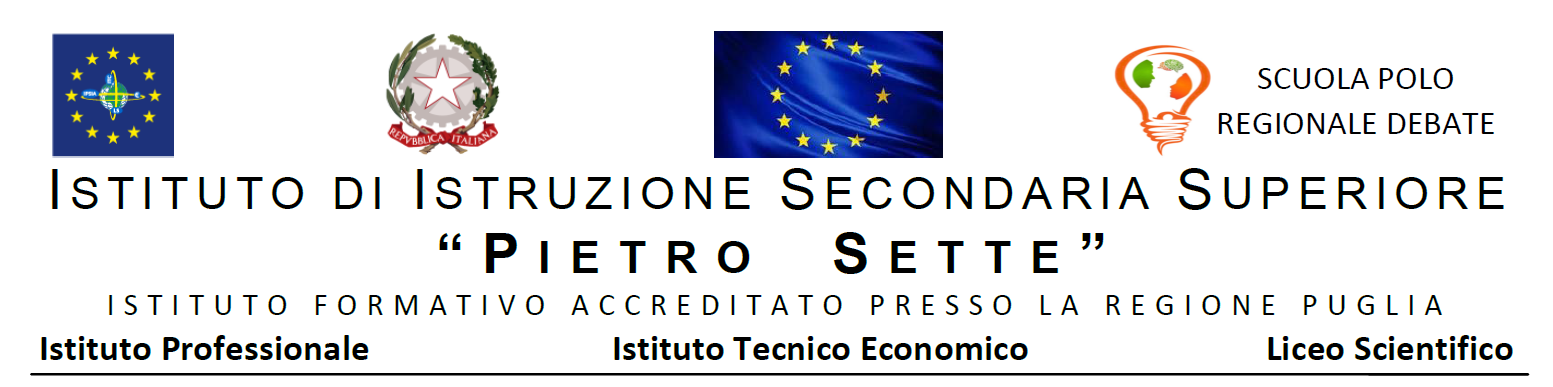 REGISTRO SPORTELLO DIDATTICOANNO SCOLASTICO ___________DISCIPLINA ______________________________________________________________DOCENTE Prof. ____________________________________________________________CLASSE/I _________________________________________________________________ALUNNI ISCRITTI N. ______________Dal ______________ al _______________ per complessive ore n. ________Data di consegna ________________Calendario RELAZIONE FINALERELAZIONE FINALE		Santeramo in Colle, lì ________________											    Il Docente del Corso										    ________________________________________Elenco corsistiElenco corsistiCLASSEDATADATADATADATADATADATADATADATADATADATADATADATANCOGNOMENOMECLASSE1234567891011121314151617181920Firma presenza corsistiFirma presenza corsistiCLASSELezione del giorno ____________________________Dalle ore______________ alle ore_______________Firma del docenteAttività svolteLezione del giorno ____________________________Dalle ore______________ alle ore_______________Firma del docenteAttività svolteLezione del giorno ____________________________Dalle ore______________ alle ore_______________Firma del docenteAttività svolteLezione del giorno ____________________________Dalle ore______________ alle ore_______________Firma del docenteAttività svolteLezione del giorno ____________________________Dalle ore______________ alle ore_______________Firma del docenteAttività svolteLezione del giorno ____________________________Dalle ore______________ alle ore_______________Firma del docenteAttività svolteLezione del giorno ____________________________Dalle ore______________ alle ore_______________Firma del docenteAttività svolteLezione del giorno ____________________________Dalle ore______________ alle ore_______________Firma del docenteAttività svolteLezione del giorno ____________________________Dalle ore______________ alle ore_______________Firma del docenteAttività svolteLezione del giorno ____________________________Dalle ore______________ alle ore_______________Firma del docenteAttività svolteLezione del giorno ____________________________Dalle ore______________ alle ore_______________Firma del docenteAttività svolteLezione del giorno ____________________________Dalle ore______________ alle ore_______________Firma del docenteAttività svolteNCOGNOMENOMECLASSELezione del giorno ____________________________Dalle ore______________ alle ore_______________Firma del docenteAttività svolteLezione del giorno ____________________________Dalle ore______________ alle ore_______________Firma del docenteAttività svolteLezione del giorno ____________________________Dalle ore______________ alle ore_______________Firma del docenteAttività svolteLezione del giorno ____________________________Dalle ore______________ alle ore_______________Firma del docenteAttività svolteLezione del giorno ____________________________Dalle ore______________ alle ore_______________Firma del docenteAttività svolteLezione del giorno ____________________________Dalle ore______________ alle ore_______________Firma del docenteAttività svolteLezione del giorno ____________________________Dalle ore______________ alle ore_______________Firma del docenteAttività svolteLezione del giorno ____________________________Dalle ore______________ alle ore_______________Firma del docenteAttività svolteLezione del giorno ____________________________Dalle ore______________ alle ore_______________Firma del docenteAttività svolteLezione del giorno ____________________________Dalle ore______________ alle ore_______________Firma del docenteAttività svolteLezione del giorno ____________________________Dalle ore______________ alle ore_______________Firma del docenteAttività svolteLezione del giorno ____________________________Dalle ore______________ alle ore_______________Firma del docenteAttività svolte1Lezione del giorno ____________________________Dalle ore______________ alle ore_______________Firma del docenteAttività svolteLezione del giorno ____________________________Dalle ore______________ alle ore_______________Firma del docenteAttività svolteLezione del giorno ____________________________Dalle ore______________ alle ore_______________Firma del docenteAttività svolteLezione del giorno ____________________________Dalle ore______________ alle ore_______________Firma del docenteAttività svolteLezione del giorno ____________________________Dalle ore______________ alle ore_______________Firma del docenteAttività svolteLezione del giorno ____________________________Dalle ore______________ alle ore_______________Firma del docenteAttività svolteLezione del giorno ____________________________Dalle ore______________ alle ore_______________Firma del docenteAttività svolteLezione del giorno ____________________________Dalle ore______________ alle ore_______________Firma del docenteAttività svolteLezione del giorno ____________________________Dalle ore______________ alle ore_______________Firma del docenteAttività svolteLezione del giorno ____________________________Dalle ore______________ alle ore_______________Firma del docenteAttività svolteLezione del giorno ____________________________Dalle ore______________ alle ore_______________Firma del docenteAttività svolteLezione del giorno ____________________________Dalle ore______________ alle ore_______________Firma del docenteAttività svolte2Lezione del giorno ____________________________Dalle ore______________ alle ore_______________Firma del docenteAttività svolteLezione del giorno ____________________________Dalle ore______________ alle ore_______________Firma del docenteAttività svolteLezione del giorno ____________________________Dalle ore______________ alle ore_______________Firma del docenteAttività svolteLezione del giorno ____________________________Dalle ore______________ alle ore_______________Firma del docenteAttività svolteLezione del giorno ____________________________Dalle ore______________ alle ore_______________Firma del docenteAttività svolteLezione del giorno ____________________________Dalle ore______________ alle ore_______________Firma del docenteAttività svolteLezione del giorno ____________________________Dalle ore______________ alle ore_______________Firma del docenteAttività svolteLezione del giorno ____________________________Dalle ore______________ alle ore_______________Firma del docenteAttività svolteLezione del giorno ____________________________Dalle ore______________ alle ore_______________Firma del docenteAttività svolteLezione del giorno ____________________________Dalle ore______________ alle ore_______________Firma del docenteAttività svolteLezione del giorno ____________________________Dalle ore______________ alle ore_______________Firma del docenteAttività svolteLezione del giorno ____________________________Dalle ore______________ alle ore_______________Firma del docenteAttività svolte3Lezione del giorno ____________________________Dalle ore______________ alle ore_______________Firma del docenteAttività svolteLezione del giorno ____________________________Dalle ore______________ alle ore_______________Firma del docenteAttività svolteLezione del giorno ____________________________Dalle ore______________ alle ore_______________Firma del docenteAttività svolteLezione del giorno ____________________________Dalle ore______________ alle ore_______________Firma del docenteAttività svolteLezione del giorno ____________________________Dalle ore______________ alle ore_______________Firma del docenteAttività svolteLezione del giorno ____________________________Dalle ore______________ alle ore_______________Firma del docenteAttività svolteLezione del giorno ____________________________Dalle ore______________ alle ore_______________Firma del docenteAttività svolteLezione del giorno ____________________________Dalle ore______________ alle ore_______________Firma del docenteAttività svolteLezione del giorno ____________________________Dalle ore______________ alle ore_______________Firma del docenteAttività svolteLezione del giorno ____________________________Dalle ore______________ alle ore_______________Firma del docenteAttività svolteLezione del giorno ____________________________Dalle ore______________ alle ore_______________Firma del docenteAttività svolteLezione del giorno ____________________________Dalle ore______________ alle ore_______________Firma del docenteAttività svolte4Lezione del giorno ____________________________Dalle ore______________ alle ore_______________Firma del docenteAttività svolteLezione del giorno ____________________________Dalle ore______________ alle ore_______________Firma del docenteAttività svolteLezione del giorno ____________________________Dalle ore______________ alle ore_______________Firma del docenteAttività svolteLezione del giorno ____________________________Dalle ore______________ alle ore_______________Firma del docenteAttività svolteLezione del giorno ____________________________Dalle ore______________ alle ore_______________Firma del docenteAttività svolteLezione del giorno ____________________________Dalle ore______________ alle ore_______________Firma del docenteAttività svolteLezione del giorno ____________________________Dalle ore______________ alle ore_______________Firma del docenteAttività svolteLezione del giorno ____________________________Dalle ore______________ alle ore_______________Firma del docenteAttività svolteLezione del giorno ____________________________Dalle ore______________ alle ore_______________Firma del docenteAttività svolteLezione del giorno ____________________________Dalle ore______________ alle ore_______________Firma del docenteAttività svolteLezione del giorno ____________________________Dalle ore______________ alle ore_______________Firma del docenteAttività svolteLezione del giorno ____________________________Dalle ore______________ alle ore_______________Firma del docenteAttività svolte5Lezione del giorno ____________________________Dalle ore______________ alle ore_______________Firma del docenteAttività svolteLezione del giorno ____________________________Dalle ore______________ alle ore_______________Firma del docenteAttività svolteLezione del giorno ____________________________Dalle ore______________ alle ore_______________Firma del docenteAttività svolteLezione del giorno ____________________________Dalle ore______________ alle ore_______________Firma del docenteAttività svolteLezione del giorno ____________________________Dalle ore______________ alle ore_______________Firma del docenteAttività svolteLezione del giorno ____________________________Dalle ore______________ alle ore_______________Firma del docenteAttività svolteLezione del giorno ____________________________Dalle ore______________ alle ore_______________Firma del docenteAttività svolteLezione del giorno ____________________________Dalle ore______________ alle ore_______________Firma del docenteAttività svolteLezione del giorno ____________________________Dalle ore______________ alle ore_______________Firma del docenteAttività svolteLezione del giorno ____________________________Dalle ore______________ alle ore_______________Firma del docenteAttività svolteLezione del giorno ____________________________Dalle ore______________ alle ore_______________Firma del docenteAttività svolteLezione del giorno ____________________________Dalle ore______________ alle ore_______________Firma del docenteAttività svolte6Lezione del giorno ____________________________Dalle ore______________ alle ore_______________Firma del docenteAttività svolteLezione del giorno ____________________________Dalle ore______________ alle ore_______________Firma del docenteAttività svolteLezione del giorno ____________________________Dalle ore______________ alle ore_______________Firma del docenteAttività svolteLezione del giorno ____________________________Dalle ore______________ alle ore_______________Firma del docenteAttività svolteLezione del giorno ____________________________Dalle ore______________ alle ore_______________Firma del docenteAttività svolteLezione del giorno ____________________________Dalle ore______________ alle ore_______________Firma del docenteAttività svolteLezione del giorno ____________________________Dalle ore______________ alle ore_______________Firma del docenteAttività svolteLezione del giorno ____________________________Dalle ore______________ alle ore_______________Firma del docenteAttività svolteLezione del giorno ____________________________Dalle ore______________ alle ore_______________Firma del docenteAttività svolteLezione del giorno ____________________________Dalle ore______________ alle ore_______________Firma del docenteAttività svolteLezione del giorno ____________________________Dalle ore______________ alle ore_______________Firma del docenteAttività svolteLezione del giorno ____________________________Dalle ore______________ alle ore_______________Firma del docenteAttività svolte7Lezione del giorno ____________________________Dalle ore______________ alle ore_______________Firma del docenteAttività svolteLezione del giorno ____________________________Dalle ore______________ alle ore_______________Firma del docenteAttività svolteLezione del giorno ____________________________Dalle ore______________ alle ore_______________Firma del docenteAttività svolteLezione del giorno ____________________________Dalle ore______________ alle ore_______________Firma del docenteAttività svolteLezione del giorno ____________________________Dalle ore______________ alle ore_______________Firma del docenteAttività svolteLezione del giorno ____________________________Dalle ore______________ alle ore_______________Firma del docenteAttività svolteLezione del giorno ____________________________Dalle ore______________ alle ore_______________Firma del docenteAttività svolteLezione del giorno ____________________________Dalle ore______________ alle ore_______________Firma del docenteAttività svolteLezione del giorno ____________________________Dalle ore______________ alle ore_______________Firma del docenteAttività svolteLezione del giorno ____________________________Dalle ore______________ alle ore_______________Firma del docenteAttività svolteLezione del giorno ____________________________Dalle ore______________ alle ore_______________Firma del docenteAttività svolteLezione del giorno ____________________________Dalle ore______________ alle ore_______________Firma del docenteAttività svolte8Lezione del giorno ____________________________Dalle ore______________ alle ore_______________Firma del docenteAttività svolteLezione del giorno ____________________________Dalle ore______________ alle ore_______________Firma del docenteAttività svolteLezione del giorno ____________________________Dalle ore______________ alle ore_______________Firma del docenteAttività svolteLezione del giorno ____________________________Dalle ore______________ alle ore_______________Firma del docenteAttività svolteLezione del giorno ____________________________Dalle ore______________ alle ore_______________Firma del docenteAttività svolteLezione del giorno ____________________________Dalle ore______________ alle ore_______________Firma del docenteAttività svolteLezione del giorno ____________________________Dalle ore______________ alle ore_______________Firma del docenteAttività svolteLezione del giorno ____________________________Dalle ore______________ alle ore_______________Firma del docenteAttività svolteLezione del giorno ____________________________Dalle ore______________ alle ore_______________Firma del docenteAttività svolteLezione del giorno ____________________________Dalle ore______________ alle ore_______________Firma del docenteAttività svolteLezione del giorno ____________________________Dalle ore______________ alle ore_______________Firma del docenteAttività svolteLezione del giorno ____________________________Dalle ore______________ alle ore_______________Firma del docenteAttività svolte9Lezione del giorno ____________________________Dalle ore______________ alle ore_______________Firma del docenteAttività svolteLezione del giorno ____________________________Dalle ore______________ alle ore_______________Firma del docenteAttività svolteLezione del giorno ____________________________Dalle ore______________ alle ore_______________Firma del docenteAttività svolteLezione del giorno ____________________________Dalle ore______________ alle ore_______________Firma del docenteAttività svolteLezione del giorno ____________________________Dalle ore______________ alle ore_______________Firma del docenteAttività svolteLezione del giorno ____________________________Dalle ore______________ alle ore_______________Firma del docenteAttività svolteLezione del giorno ____________________________Dalle ore______________ alle ore_______________Firma del docenteAttività svolteLezione del giorno ____________________________Dalle ore______________ alle ore_______________Firma del docenteAttività svolteLezione del giorno ____________________________Dalle ore______________ alle ore_______________Firma del docenteAttività svolteLezione del giorno ____________________________Dalle ore______________ alle ore_______________Firma del docenteAttività svolteLezione del giorno ____________________________Dalle ore______________ alle ore_______________Firma del docenteAttività svolteLezione del giorno ____________________________Dalle ore______________ alle ore_______________Firma del docenteAttività svolte10Lezione del giorno ____________________________Dalle ore______________ alle ore_______________Firma del docenteAttività svolteLezione del giorno ____________________________Dalle ore______________ alle ore_______________Firma del docenteAttività svolteLezione del giorno ____________________________Dalle ore______________ alle ore_______________Firma del docenteAttività svolteLezione del giorno ____________________________Dalle ore______________ alle ore_______________Firma del docenteAttività svolteLezione del giorno ____________________________Dalle ore______________ alle ore_______________Firma del docenteAttività svolteLezione del giorno ____________________________Dalle ore______________ alle ore_______________Firma del docenteAttività svolteLezione del giorno ____________________________Dalle ore______________ alle ore_______________Firma del docenteAttività svolteLezione del giorno ____________________________Dalle ore______________ alle ore_______________Firma del docenteAttività svolteLezione del giorno ____________________________Dalle ore______________ alle ore_______________Firma del docenteAttività svolteLezione del giorno ____________________________Dalle ore______________ alle ore_______________Firma del docenteAttività svolteLezione del giorno ____________________________Dalle ore______________ alle ore_______________Firma del docenteAttività svolteLezione del giorno ____________________________Dalle ore______________ alle ore_______________Firma del docenteAttività svolte11Lezione del giorno ____________________________Dalle ore______________ alle ore_______________Firma del docenteAttività svolteLezione del giorno ____________________________Dalle ore______________ alle ore_______________Firma del docenteAttività svolteLezione del giorno ____________________________Dalle ore______________ alle ore_______________Firma del docenteAttività svolteLezione del giorno ____________________________Dalle ore______________ alle ore_______________Firma del docenteAttività svolteLezione del giorno ____________________________Dalle ore______________ alle ore_______________Firma del docenteAttività svolteLezione del giorno ____________________________Dalle ore______________ alle ore_______________Firma del docenteAttività svolteLezione del giorno ____________________________Dalle ore______________ alle ore_______________Firma del docenteAttività svolteLezione del giorno ____________________________Dalle ore______________ alle ore_______________Firma del docenteAttività svolteLezione del giorno ____________________________Dalle ore______________ alle ore_______________Firma del docenteAttività svolteLezione del giorno ____________________________Dalle ore______________ alle ore_______________Firma del docenteAttività svolteLezione del giorno ____________________________Dalle ore______________ alle ore_______________Firma del docenteAttività svolteLezione del giorno ____________________________Dalle ore______________ alle ore_______________Firma del docenteAttività svolte1213Totale ore giornaliere_______________Totale ore progressive_______________Totale ore giornaliere_______________Totale ore progressive_______________Totale ore giornaliere_______________Totale ore progressive_______________Totale ore giornaliere_______________Totale ore progressive_______________Totale ore giornaliere_______________Totale ore progressive_______________Totale ore giornaliere_______________Totale ore progressive_______________Totale ore giornaliere_______________Totale ore progressive_______________Totale ore giornaliere_______________Totale ore progressive_______________Totale ore giornaliere_______________Totale ore progressive_______________Totale ore giornaliere_______________Totale ore progressive_______________Totale ore giornaliere_______________Totale ore progressive_______________Totale ore giornaliere_______________Totale ore progressive_______________14Totale ore giornaliere_______________Totale ore progressive_______________Totale ore giornaliere_______________Totale ore progressive_______________Totale ore giornaliere_______________Totale ore progressive_______________Totale ore giornaliere_______________Totale ore progressive_______________Totale ore giornaliere_______________Totale ore progressive_______________Totale ore giornaliere_______________Totale ore progressive_______________Totale ore giornaliere_______________Totale ore progressive_______________Totale ore giornaliere_______________Totale ore progressive_______________Totale ore giornaliere_______________Totale ore progressive_______________Totale ore giornaliere_______________Totale ore progressive_______________Totale ore giornaliere_______________Totale ore progressive_______________Totale ore giornaliere_______________Totale ore progressive_______________15Totale ore giornaliere_______________Totale ore progressive_______________Totale ore giornaliere_______________Totale ore progressive_______________Totale ore giornaliere_______________Totale ore progressive_______________Totale ore giornaliere_______________Totale ore progressive_______________Totale ore giornaliere_______________Totale ore progressive_______________Totale ore giornaliere_______________Totale ore progressive_______________Totale ore giornaliere_______________Totale ore progressive_______________Totale ore giornaliere_______________Totale ore progressive_______________Totale ore giornaliere_______________Totale ore progressive_______________Totale ore giornaliere_______________Totale ore progressive_______________Totale ore giornaliere_______________Totale ore progressive_______________Totale ore giornaliere_______________Totale ore progressive_______________16Totale ore giornaliere_______________Totale ore progressive_______________Totale ore giornaliere_______________Totale ore progressive_______________Totale ore giornaliere_______________Totale ore progressive_______________Totale ore giornaliere_______________Totale ore progressive_______________Totale ore giornaliere_______________Totale ore progressive_______________Totale ore giornaliere_______________Totale ore progressive_______________Totale ore giornaliere_______________Totale ore progressive_______________Totale ore giornaliere_______________Totale ore progressive_______________Totale ore giornaliere_______________Totale ore progressive_______________Totale ore giornaliere_______________Totale ore progressive_______________Totale ore giornaliere_______________Totale ore progressive_______________Totale ore giornaliere_______________Totale ore progressive_______________17Totale ore giornaliere_______________Totale ore progressive_______________Totale ore giornaliere_______________Totale ore progressive_______________Totale ore giornaliere_______________Totale ore progressive_______________Totale ore giornaliere_______________Totale ore progressive_______________Totale ore giornaliere_______________Totale ore progressive_______________Totale ore giornaliere_______________Totale ore progressive_______________Totale ore giornaliere_______________Totale ore progressive_______________Totale ore giornaliere_______________Totale ore progressive_______________Totale ore giornaliere_______________Totale ore progressive_______________Totale ore giornaliere_______________Totale ore progressive_______________Totale ore giornaliere_______________Totale ore progressive_______________Totale ore giornaliere_______________Totale ore progressive_______________18Totale ore giornaliere_______________Totale ore progressive_______________Totale ore giornaliere_______________Totale ore progressive_______________Totale ore giornaliere_______________Totale ore progressive_______________Totale ore giornaliere_______________Totale ore progressive_______________Totale ore giornaliere_______________Totale ore progressive_______________Totale ore giornaliere_______________Totale ore progressive_______________Totale ore giornaliere_______________Totale ore progressive_______________Totale ore giornaliere_______________Totale ore progressive_______________Totale ore giornaliere_______________Totale ore progressive_______________Totale ore giornaliere_______________Totale ore progressive_______________Totale ore giornaliere_______________Totale ore progressive_______________Totale ore giornaliere_______________Totale ore progressive_______________19Totale ore giornaliere_______________Totale ore progressive_______________Totale ore giornaliere_______________Totale ore progressive_______________Totale ore giornaliere_______________Totale ore progressive_______________Totale ore giornaliere_______________Totale ore progressive_______________Totale ore giornaliere_______________Totale ore progressive_______________Totale ore giornaliere_______________Totale ore progressive_______________Totale ore giornaliere_______________Totale ore progressive_______________Totale ore giornaliere_______________Totale ore progressive_______________Totale ore giornaliere_______________Totale ore progressive_______________Totale ore giornaliere_______________Totale ore progressive_______________Totale ore giornaliere_______________Totale ore progressive_______________Totale ore giornaliere_______________Totale ore progressive_______________20Totale ore giornaliere_______________Totale ore progressive_______________Totale ore giornaliere_______________Totale ore progressive_______________Totale ore giornaliere_______________Totale ore progressive_______________Totale ore giornaliere_______________Totale ore progressive_______________Totale ore giornaliere_______________Totale ore progressive_______________Totale ore giornaliere_______________Totale ore progressive_______________Totale ore giornaliere_______________Totale ore progressive_______________Totale ore giornaliere_______________Totale ore progressive_______________Totale ore giornaliere_______________Totale ore progressive_______________Totale ore giornaliere_______________Totale ore progressive_______________Totale ore giornaliere_______________Totale ore progressive_______________Totale ore giornaliere_______________Totale ore progressive_______________